Załącznik Nr 2 doUchwały  Nr XLVI/362/22 Rady Gminy Jadówz dnia 22 listopada 2022 roku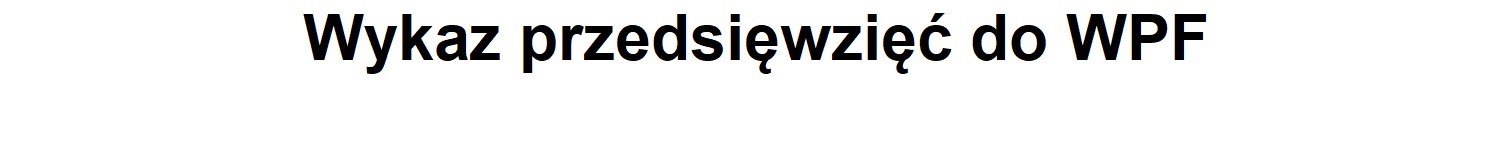 kwoty w złL.p.Nazwa i celJednostka odpowiedzialna lub koordynującaOkres realizacjiOkres realizacjiŁączne nakłady finansoweLimit 2022Limit 2023Limit 2024Limit 2025Limit zobowiązańL.p.Nazwa i celJednostka odpowiedzialna lub koordynującaŁączne nakłady finansoweLimit 2022Limit 2023Limit 2024Limit 2025Limit zobowiązańOdDo1Wydatki na przedsięwzięcia-ogółem (1.1+1.2+1.3)Wydatki na przedsięwzięcia-ogółem (1.1+1.2+1.3)Wydatki na przedsięwzięcia-ogółem (1.1+1.2+1.3)Wydatki na przedsięwzięcia-ogółem (1.1+1.2+1.3)55 463 346,0016 205 014,0014 465 518,0011 962 902,009 270 000,0051 903 434,001.a- wydatki bieżące- wydatki bieżące- wydatki bieżące- wydatki bieżące10 872 922,002 862 922,002 410 000,002 300 000,002 300 000,009 872 922,001.b- wydatki majątkowe- wydatki majątkowe- wydatki majątkowe- wydatki majątkowe44 590 424,0013 342 092,0012 055 518,009 662 902,006 970 000,0042 030 512,001.1Wydatki na programy, projekty lub zadania związane z programami realizowanymi z udziałem środków, o których mowa w art.5 ust.1 pkt 2 i 3 ustawy z dnia 27 sierpnia 2009.r. o finansach publicznych (Dz.U.Nr 157, poz.1240,z późn.zm.), z tego:Wydatki na programy, projekty lub zadania związane z programami realizowanymi z udziałem środków, o których mowa w art.5 ust.1 pkt 2 i 3 ustawy z dnia 27 sierpnia 2009.r. o finansach publicznych (Dz.U.Nr 157, poz.1240,z późn.zm.), z tego:Wydatki na programy, projekty lub zadania związane z programami realizowanymi z udziałem środków, o których mowa w art.5 ust.1 pkt 2 i 3 ustawy z dnia 27 sierpnia 2009.r. o finansach publicznych (Dz.U.Nr 157, poz.1240,z późn.zm.), z tego:Wydatki na programy, projekty lub zadania związane z programami realizowanymi z udziałem środków, o których mowa w art.5 ust.1 pkt 2 i 3 ustawy z dnia 27 sierpnia 2009.r. o finansach publicznych (Dz.U.Nr 157, poz.1240,z późn.zm.), z tego:27 321,008 197,000,000,000,008 197,001.1.1- wydatki bieżące- wydatki bieżące- wydatki bieżące- wydatki bieżące0,000,000,000,000,000,001.1.2- wydatki majątkowe- wydatki majątkowe- wydatki majątkowe- wydatki majątkowe27 321,008 197,000,000,000,008 197,001.1.2.1PROJEKT ASI Regionalne partnerstwo samorządów Mazowsza dla aktywizacji społeczeństwa informacyjnego w zakresie e-administracji i geoinformacji. DZIAŁANIE 2.1-"E-usługi", "Wzrost e-potencjału Mazowsza." - Przyspieszenie wzrostu konkurencyjności województwa mazowieckiego przez budowanie społeczeństwa informacyjnego i gospodarki opartej na wiedzy poprzez stworzenie zintegrowanych baz wiedzy na MazowszuUrząd Gminy w Jadowie2016202227 321,008 197,000,000,000,008 197,001.2Wydatki na programy, projekty lub zadania związane z umowami partnerstwa publiczno-prywatnego, z tego:Wydatki na programy, projekty lub zadania związane z umowami partnerstwa publiczno-prywatnego, z tego:Wydatki na programy, projekty lub zadania związane z umowami partnerstwa publiczno-prywatnego, z tego:Wydatki na programy, projekty lub zadania związane z umowami partnerstwa publiczno-prywatnego, z tego:0,000,000,000,000,000,001.2.1- wydatki bieżące- wydatki bieżące- wydatki bieżące- wydatki bieżące0,000,000,000,000,000,001.2.2- wydatki majątkowe- wydatki majątkowe- wydatki majątkowe- wydatki majątkowe0,000,000,000,000,000,001.3Wydatki na programy, projekty lub zadania pozostałe (inne niż wymienione w pkt 1.1 i 1.2),z tegoWydatki na programy, projekty lub zadania pozostałe (inne niż wymienione w pkt 1.1 i 1.2),z tegoWydatki na programy, projekty lub zadania pozostałe (inne niż wymienione w pkt 1.1 i 1.2),z tegoWydatki na programy, projekty lub zadania pozostałe (inne niż wymienione w pkt 1.1 i 1.2),z tego55 436 025,0016 196 817,0014 465 518,0011 962 902,009 270 000,0051 895 237,001.3.1- wydatki bieżące- wydatki bieżące- wydatki bieżące- wydatki bieżące10 872 922,002 862 922,002 410 000,002 300 000,002 300 000,009 872 922,001.3.1.1Odbieranie i zagospodarowanie odpadów komunalnych z terenu Gminy - poprawa funkcjonalnosci i atrakcyjności infrastruktury społecznej.Urząd Gminy w Jadowie201320259 812 922,002 812 922,002 400 000,002 300 000,002 300 000,009 812 922,001.3.1.2Plan przestrzennego zagospodarowania Gminy - Przyspieszenie wzrostu konkurencyjności województwa mazowieckiegoUrząd Gminy w Jadowie201520231 060 000,0050 000,0010 000,000,000,0060 000,001.3.2- wydatki majątkowe- wydatki majątkowe- wydatki majątkowe- wydatki majątkowe44 563 103,0013 333 895,0012 055 518,009 662 902,006 970 000,0042 022 315,001.3.2.4Budowa ul. Długiej  w Urlach - Zwiększenie dostępności komunikacyjnej Gminy, poprawa funkcjonalnosci i atrakcyjności infrastruktury społecznej.Urząd Gminy w Jadowie201320231 000 000,0077 500,0022 500,000,000,00100 000,001.3.2.15Rozbudowa dróg w Borzymach- Piękna - Zwiększenie dostępności komunikacyjnej Gminy, poprawa funkcjonalnosci i atrakcyjności infrastruktury społecznej.Urząd Gminy w Jadowie201420251 170 000,0072 000,00100 000,00498 000,00500 000,001 170 000,001.3.2.17Rozbudowa kanalizacji sanitarnej na terenie gminy Jadów - Ochrona środowiska naturalnego, poprawa jakości życia mieszkańców, wzrost potencjału turystycznego i osiedleńczego, zapewnienie podstawowej infrastruktury technicznej.Urząd Gminy w Jadowie201620251 050 000,00720 000,00150 000,001 000,00100 000,00971 000,00L.p.Nazwa i celJednostka odpowiedzialna lub koordynującaOkres realizacjiOkres realizacjiŁączne nakłady finansoweLimit 2022Limit 2023Limit 2024Limit 2025Limit zobowiązańL.p.Nazwa i celJednostka odpowiedzialna lub koordynującaŁączne nakłady finansoweLimit 2022Limit 2023Limit 2024Limit 2025Limit zobowiązańOdDo1.3.2.20Przebudowa drogi gminnej nr 430208W ulicy Długiej w miejscowościZawiszyn oraz Myszadła - Zwiekszenie dostępności komunikacyjnej Gminy, poprawa funkcjonalności i atrakcyjności infrastruktury społecznej.Urząd Gminy w Jadowie201720242 025 000,00112 156,001 000 000,00887 844,000,002 000 000,001.3.2.22Modernizacja budynku OSP Wólka Sulejowska i terenu przyległego Poprawa funkcjonalności i atrakcyjności infrastruktury społecznejUrząd Gminy w Jadowie20172023341 000,001 000,0090 000,000,000,0091 000,001.3.2.23Przebudowa drogi gminnej-ul. Spokojna w Zawiszynie - Zwiększenie dostępności komunikacyjnej Gminy, poprawa funkcjonalnosci i atrakcyjności infrastruktury społecznej.Urząd Gminy w Jadowie20182025850 000,001 000,001 000,0070 000,00500 000,00572 000,001.3.2.24Budowa dróg we wsi Sitne ul. Działkowa, Akacjowa, Polna Zwiększenie dostępności komunikacyjnej Gminy, poprawa funkcjonalnosci i atrakcyjności infrastruktury społecznej.Urząd Gminy w Jadowie20182024880 000,00780 000,001 000,0027 000,000,00808 000,001.3.2.27Budowa drogi gminnej ul. Kwiatowej w miejscowości Sulejów Zwiększenie dostępności komunikacyjnej Gminy, poprawa funkcjonalnosci i atrakcyjności infrastruktury społecznej.Urząd Gminy w Jadowie201820231 200 000,0080 000,001 110 000,000,000,001 190 000,001.3.2.29Przebudowa drogi gminnej Jadów- Dzierżanów - Zwiększenie dostępności komunikacyjnej Gminy, poprawa funkcjonalnosci i atrakcyjności infrastruktury społecznej.Urząd Gminy w Jadowie201820222 343 000,002 079 879,000,000,000,002 079 879,001.3.2.30Modernizacja hydroforni w Nowym Jadowie (SUW) - Poprawa funkcjonalności i atrakcyjności infrastruktury społecznejUrząd Gminy w Jadowie201820243 163 333,002 630 333,0033 000,00500 000,000,003 163 333,001.3.2.31Budowa infrastruktury turystycznej w Gminie Jadów - Ochrona środowiska naturalnego, poprawa jakości życia mieszkańców, wzrost potencjału turystycznego i osiedleńczego,zapewnienie podstawowej infrastruktury technicznejUrząd Gminy w Jadowie20182022150 000,0010 000,000,000,000,0010 000,001.3.2.33Budowa drogi gminnej Warmiaki- Borki - Ochrona środowiska naturalnego, poprawa jakości życia mieszkańców, wzrost potencjału turystycznego i osiedleńczego,zapewnienie podstawowej infrastruktury technicznejUrząd Gminy w Jadowie201820232 150 000,002 000 000,001 000,000,000,002 001 000,001.3.2.41Rozbudowa sieci wodociągowej w gminie - Ochrona środowiska naturalnego, poprawa jakości życia mieszkańców, wzrost potencjału turystycznego i osiedleńczego,zapewnienie podstawowej infrastruktury technicznejUrząd Gminy w Jadowie201920252 100 000,00606 459,00523 541,00500 000,00470 000,002 100 000,001.3.2.43Rozbudowa drogi gminnej nr ewid. 20 w miejscowości Nowinki Zwiększenie dostępności komunikacyjnej Gminy, poprawa funkcjonalnosci i atrakcyjności infrastruktury społecznej.Urząd Gminy w Jadowie20202024351 000,0068 000,00282 000,001 000,000,00351 000,001.3.2.44Budowa chodnika w Starowoli - Zwiększenie dostępności komunikacyjnej Gminy, poprawa funkcjonalnosci i atrakcyjności infrastruktury społecznej.Urząd Gminy w Jadowie20202024123 000,001 000,0021 000,00100 000,000,00122 000,001.3.2.45Budowa chodnika w Jadowie- Zielona Droga - Zwiększenie dostępności komunikacyjnej Gminy, poprawa funkcjonalnosci i atrakcyjności infrastruktury społecznej.Urząd Gminy w Jadowie20202024523 000,001 000,0020 000,00500 000,000,00521 000,001.3.2.46Rozbudowa drogi gminnej nr 430226 Ww miejscowości Sitne orazSzewnica (na odcinku od ulicy Akacjowej do ulicy Leśnej) Zwiększenie dostępności komunikacyjnej Gminy, poprawa funkcjonalnosci i atrakcyjności infrastruktury społecznej.Urząd Gminy w Jadowie202020241 400 000,001 000,00800 000,00599 000,000,001 400 000,001.3.2.47Budowa dróg w Letnisku Nowy Jadów - Zwiększenie dostępności komunikacyjnej Gminy, poprawa funkcjonalnosci i atrakcyjności infrastruktury społecznej.Urząd Gminy w Jadowie202020241 540 000,001 000,00450 000,001 089 000,000,001 540 000,00L.p.Nazwa i celJednostka odpowiedzialna lub koordynującaOkres realizacjiOkres realizacjiŁączne nakłady finansoweLimit 2022Limit 2023Limit 2024Limit 2025Limit zobowiązańL.p.Nazwa i celJednostka odpowiedzialna lub koordynującaŁączne nakłady finansoweLimit 2022Limit 2023Limit 2024Limit 2025Limit zobowiązańOdDo1.3.2.48Budowa drogi gminnej ulicy Spacerowej w miejscowości Adampol oraz Kukawki - Ochrona środowiska naturalnego, poprawa jakości życia mieszkańców, wzrost potencjału turystycznego iosiedleńczego,zapewnienie podstawowej infrastruktury technicznejUrząd Gminy w Jadowie202020241 110 000,0095 000,00500 000,00505 000,000,001 100 000,001.3.2.49Rozbudowa drogi gminnej ul. Polnej w miejscowości Jadów i NowyJadów (na odcinku od ul. Kościuszki do ul. 11-go Listopada) Zwiększenie dostępności komunikacyjnej Gminy, poprawa funkcjonalnosci i atrakcyjności infrastruktury społecznej.Urząd Gminy w Jadowie202020232 251 000,001 000,002 250 000,000,000,002 251 000,001.3.2.50Budowa parkingu przy szkole w Jadowie - Poprawa funkcjonalności i atrakcyjności infrastruktury społecznejUrząd Gminy w Jadowie20202023750 000,0043 798,00500 000,000,000,00543 798,001.3.2.53Rozbudowa przedszkola w Jadowie - Poprawa funkcjonalności i atrakcyjności infrastruktury społecznejUrząd Gminy w Jadowie20202023552 000,0088 000,00462 000,000,000,00550 000,001.3.2.54Budowa drogi gminnej nr 430229W w miejscowości Zawiszyn (na odcinku od działki ewid 440 (obręb Starowola) do działki ewid.552 (obręb Zawiszyn) - Zwiększenie dostępności komunikacyjnej Gminy, poprawa funkcjonalnosci i atrakcyjności infrastruktury społecznej.Urząd Gminy w Jadowie20202023342 000,0056 000,00265 535,000,000,00321 535,001.3.2.55Budowa drogi ul. Wczasowa w Urlach - Zwiększenie dostępności komunikacyjnej Gminy, poprawa funkcjonalnosci i atrakcyjności infrastruktury społecznej.Urząd Gminy w Jadowie20202022200 000,00180 000,000,000,000,00180 000,001.3.2.56Budowa drogi ul. Sosnowa w Szewnicy - Zwiększenie dostępności komunikacyjnej Gminy, poprawa funkcjonalnosci i atrakcyjności infrastruktury społecznej.Urząd Gminy w Jadowie20202024533 000,0030 000,00500 000,001 000,000,00531 000,001.3.2.57Modernizacja oświetlenia w gminie Jadów (wymiana lamp na ledowe) Zwiększenie dostępności komunikacyjnej Gminy, poprawa funkcjonalnosci i atrakcyjności infrastruktury społecznej.Urząd Gminy w Jadowie20202024793 050,00739 050,0012 942,0041 058,000,00793 050,001.3.2.58Budowa drogi gminnej ul. Zielonej w miejscowości Kukawki Zwiększenie dostępności komunikacyjnej Gminy, poprawa funkcjonalnosci i atrakcyjności infrastruktury społecznej.Urząd Gminy w Jadowie202120241 090 000,0090 000,00500 000,00500 000,000,001 090 000,001.3.2.59Budowa drogi w Starowoli - Zwiększenie dostępności komunikacyjnej Gminy, poprawa funkcjonalnosci i atrakcyjności infrastruktury społecznej.Urząd Gminy w Jadowie20212025529 000,001 000,001 000,0027 000,00500 000,00529 000,001.3.2.60Budowa drogi w Szewnicy, ul. Brzozowa - Zwiększenie dostępności komunikacyjnej Gminy, poprawa funkcjonalnosci i atrakcyjności infrastruktury społecznej.Urząd Gminy w Jadowie20212025529 000,001 000,001 000,0027 000,00500 000,00529 000,001.3.2.61Budowa drogi w Urlach, ul. Mała - Zwiększenie dostępności komunikacyjnej Gminy, poprawa funkcjonalnosci i atrakcyjności infrastruktury społecznej.Urząd Gminy w Jadowie20212024616 720,0016 720,00300 000,00300 000,000,00616 720,001.3.2.64Budowa parkingu przy targowisku w Jadowie -  Poprawa jakości życia mieszkańców, wzrost potencjału turystycznego iosiedleńczego,zapewnienie podstawowej infrastruktury technicznejUrząd Gminy w Jadowie20212024620 000,00500 000,0010 000,0010 000,000,00520 000,001.3.2.65Budowa centrum społeczno- aktywizacyjnego dostosowanego dla osób niepełnosprawnych wraz z zagospodarowaniem terenu w Jadowie Przyspieszenie wzrostu konkurencyjności województwa mazowieckiego przez budowanie społeczeństwa informacyjnego i gospodarki opartej na wiedzy poprzez stworzenie zintegrowanych baz wiedzy na MazowszuUrząd Gminy w Jadowie20212023910 000,00900 000,0010 000,000,000,00910 000,001.3.2.66Przebudowa drogi gminnej wewnętrznej nr 34 w miejscowościWyglądały - Zwiększenie dostępności komunikacyjnej Gminy, poprawa funkcjonalnosci i atrakcyjności infrastruktury społecznej.Urząd Gminy w Jadowie20212022670 000,00660 000,000,000,000,00660 000,00L.p.Nazwa i celJednostka odpowiedzialna lub koordynującaOkres realizacjiOkres realizacjiŁączne nakłady finansoweLimit 2022Limit 2023Limit 2024Limit 2025Limit zobowiązańL.p.Nazwa i celJednostka odpowiedzialna lub koordynującaŁączne nakłady finansoweLimit 2022Limit 2023Limit 2024Limit 2025Limit zobowiązańOdDo1.3.2.67Udzielenie pomocy rzeczowej dla Województwa Mazowieckiego w postaci przekazania koncepcji projektów oraz dokumentacji projektowej na zadanie pn. „Rozbudowa drogi wojewódzkiej Nr 636 na odcinku Nowinki- Jadów oraz na odcinku Jadów- Zawiszyn na terenie gminy Jadów w zakresie budowy ścieżki pieszo- rowerowej. - Zwiększenie dostępności komunikacyjnej Gminy, poprawa funkcjonalnosci i atrakcyjności infrastruktury społecznej.Urząd Gminy w Jadowie20212024805 000,00245 000,00500 000,0060 000,000,00805 000,001.3.2.68Dofinansowanie budowy ścieżki pieszo-rowerowej Urle-Iły Zwiększenie dostępności komunikacyjnej Gminy, poprawa funkcjonalnosci i atrakcyjności infrastruktury społecznej.Urząd Gminy w Jadowie20222023160 000,00100 000,0060 000,000,000,00160 000,001.3.2.69Dofinansowanie budowy ściezki pieszo rowerowej Miąse- Sulejów Zwiększenie dostępności komunikacyjnej Gminy, poprawa funkcjonalnosci i atrakcyjności infrastruktury społecznej.Urząd Gminy w Jadowie20222023250 000,0050 000,00200 000,000,000,00250 000,001.3.2.70Budowa drogi gminnej ul. Wakacyjnej  i ul. Liwcowej w miejscowości Urle - Zwiększenie dostępności komunikacyjnej Gminy, poprawa funkcjonalnosci i atrakcyjności infrastruktury społecznej.Urząd Gminy w Jadowie202220241 400 000,001 000,00449 000,00950 000,000,001 400 000,001.3.2.71Budowa boiska wielofunkcyjnego przy ZSP w Urlach - Poprawa funkcjonalności i atrakcyjności infrastruktury społecznejUrząd Gminy w Jadowie20222023310 000,006 000,00304 000,000,000,00310 000,001.3.2.72Budowa boiska wielofunkcyjnego przy SP w Szewnicy - Poprawa funkcjonalności i atrakcyjności infrastruktury społecznejUrząd Gminy w Jadowie20222024310 000,007 000,004 000,00299 000,000,00310 000,001.3.2.73Modernizacja i rozbudowa oczyszczalni ścieków- Nowy Jadów (w tym zakup gruntu pod budowe oczyszczalni) - Ochrona środowiska naturalnego, poprawa jakości życia mieszkańców, wzrost potencjału turystycznego i osiedleńczego,zapewnienie podstawowej infrastruktury technicznejUrząd Gminy w Jadowie202220242 550 000,00250 000,00500 000,001 800 000,000,002 550 000,001.3.2.74Budowa dróg gminnych na terenie gminy Jadów - Zwiększenie dostępności komunikacyjnej Gminy, poprawa funkcjonalnosci i atrakcyjności infrastruktury społecznej.Urząd Gminy w Jadowie202220254 772 000,001 000,001 000,00370 000,004 400 000,004 772 000,001.3.2.75Budowa ścieżki pieszo rowerowej przez rzekę Liwiec łączącej gminęJadów z gminą Łochów - Zwiększenie dostępności komunikacyjnej Gminy, poprawa funkcjonalnosci i atrakcyjności infrastruktury społecznej.Urząd Gminy w Jadowie20222024151 000,0030 000,00120 000,000,000,00150 000,00